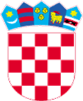        REPUBLIKA HRVATSKA                                                                                    KRAPINSKO - ZAGORSKA ŽUPANIJA     OPĆINA VELIKO TRGOVIŠĆE               OPĆINSKO VIJEĆEKLASA: 021-01/21-01/5					 	URBROJ:2197/05-05-21-2Veliko Trgovišće, 18.02.2021.g. 				Na temelju članka 12. i 13. Zakona o zaštiti od požara („Narodne Novine“ broj 92/10), Programa aktivnosti u provedbi posebnih mjera zaštite od požara od interesa za Republiku Hrvatsku u 2021.godini („Narodne Novine“ broj 4/21),  i članka 35. Statuta općine Veliko Trgovišće („Službeni glasnik KZŽ“ broj: 23/09, 8/13, 6/18, 11/20.-proč.tekst i 17/20.) Općinsko vijeće Općine Veliko Trgovišće na svojoj  23. sjednici, održanoj 18.02. 2021. godine,  O  D  L  U  K  UI	Donosi se  Plan operativne provedbe  programa aktivnosti u provedbi posebnih mjera zaštite od požara od interesa za Republiku Hrvatsku na području općine Veliko Trgovišće u 2021. godini. II	Plan iz točke I prilaže se ovoj Odluci i čini njezin sastavni dio.III	Ova Odluka objavit će se u Službenom glasniku Krapinsko zagorske županije.								     PREDSJEDNIK								OPĆINSKOG VIJEĆA								Zlatko Žeinski,dipl.oec.